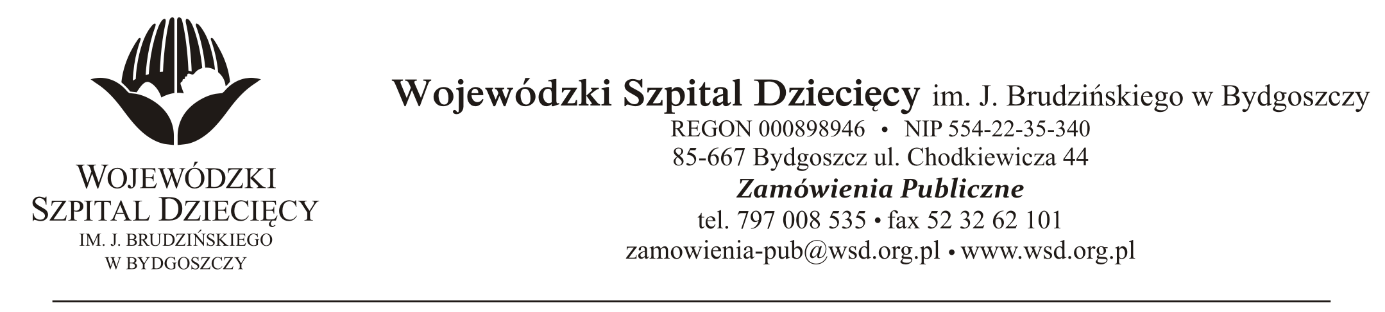 Bydgoszcz, dn.31.05.2021Nr sprawy: 7 / 2021 / TPDo Wykonawców:Dotyczy: postępowania o udzielenie zamówienie publicznego w trybie podstawowym na dostawy sprzętu medycznego jednorazowego użytku dla Wojewódzkiego Szpitala Dziecięcego im. J. Brudzińskiego w Bydgoszczy.W związku z pytaniami wystosowanymi przez Wykonawców udzielamy wyjaśnień na podstawie art. 284 ust. 6 ustawy z dnia 11 września 2019r. Prawo zamówień publicznych (Dz. U. z 2019 r., poz. 2019 z późn. zm.).PYTANIA DOTYCZĄCE FORMULARZA CENOWEGOPakiet nr 1.Pytanie 1Pozycja 5Prosimy o dopuszczenie kaniuli w pozycji 5 rozmiarze 16 GA - 1,8/45mm, o przepływie236 ml/min (a nie jak opisano 133ml/min).Odpowiedź: Zamawiający dopuszcza kaniule w rozmiarze 16 GA - 1,8/45mm, o przepływie236 ml/min.Pytanie 2Pozycja 6, 7, 8Czy Zamawiający wymaga, aby kaniule bezpieczne w pakiecie 1 pozycja 6,7 i 8 były wykonane w nowej technologii, tj. posiadających dodatkowy otwór przy ostrzu igly, umożliwiający natychmiastowe wzrokowe potwierdzenie wejścia do naczynia podczas kaniulacji, dedykowanych dla pacjentów gdzie zalożenie kaniuli jest szczególnie utrudnione , spelniających stawiane wymogi SIWZ . Zastosowanie w/w kaniul znacząco poprawi bezpieczeństwo pracy i komfort pacjenta, jednocześnie nie wplynie na podniesienie kosztów zakupu?Odpowiedź: Zamawiający nie wymaga aby kaniule bezpieczne w pakiecie 1 pozycja 6,7 i 8 były wykonane w nowej technologii.Pytanie 3Pozycja 1-8Czy Zamawiąjący oczekuje w pozycjach od 1 do 8, aby kaniula wykonana z biokampatybilnego poliuretanu (vialon) posiadała załączone do oferty opublikowane badania kliniczne ( minimum 3) na biokompatybilność poliuretanu potwierdzającymi wpływ rodzaju materiału na ryzyko powstawania zakrzepowego zapalenia żył. ?Odpowiedź: Zamawiający nie wymaga aby kaniula wykonana z biokampatybilnego poliuretanu (vialon) posiadała załączone do oferty opublikowane badania kliniczne (minimum 3) na biokompatybilność poliuretanu potwierdzającymi wpływ rodzaju materiału na ryzyko powstawania zakrzepowego zapalenia żył.Pytanie 4Pozycja 6, 7, 8Czy Zamawiający wymaga aby kaniule w pozycji 6,7,8 posiadały zabezpieczenie igły w postaci plastikowej osłonki o gładkich krawędziach , w pełni zamykającej ostrze i światło igły, wyposażonej w konstrukcję pomagającą wyeliminować przypadki nieprzewidzianej ekspozycji na krew po wycofaniu igły w postaci cienkich rurek (kapilary). Pozbawiona jakichkolwiek ostrych elementów wchodzących w skład mechanizmu zabezpieczającego kaniulę, konstrukcja kaniuli ma chronić personel medyczny przed przypadkowym zakłuciem/zadraśnięciem/ zachlapaniem krwią, uniemożliwiając jednocześnie powtórne użycie cewnika?Odpowiedź: Zamawiający nie wymaga aby kaniule posiadały zabezpieczenie igły w postaci plastikowej osłonki o gładkich krawędziach , w pełni zamykającej ostrze i światło igły, wyposażonej w konstrukcję pomagającą wyeliminować przypadki nieprzewidzianej ekspozycji na krew po wycofaniu igły w postaci cienkich rurek (kapilary).Pytanie 5Prosimy o dopuszczenie koreczka innego producenta niż kaniule ale wymienionego przez niego w katalogu i rekomendowanego przez producenta kaniul z trzpieniem powyżej krawędzi korka?Odpowiedź: Zamawiający dopuszcza koreczki innego producenta niż kaniule.Pytanie 6Czy Zamawiający dopuści w pozycjach od 1 do 5 Kaniule wykonaną z biokompatybilnego poliuretanu (vialon) nowej generacji (potwierdzone badaniami klinicznymi dołączonymi do oferty). Posiadająca dodatkowy, samodomykający się korek portu do wstrzyknięć, min. 5 pasków kontrastujących w promieniach RTG wtopionych w cewnik. Wyposażona w zastawkę antyzwrotną zapobiegającą wypływowi krwi w momencie wkłucia, zabezpieczenie igły w postaci plastikowej osłonki o gładkich krawędziach , w pełni zamykającej ostrze i światło igły, wyposażonej w konstrukcję pomagającą wyeliminować przypadki nieprzewidzianej ekspozycji na krew po wycofaniu igły w postaci cienkich rurek (kapilary). Pozbawiona jakichkolwiek ostrych elementów wchodzących w skład mechanizmu zabezpieczającego kaniulę, konstrukcja kaniuli ma chronić personel medyczny przed przypadkowym zakłuciem/zadraśnięciem/ zachlapaniem krwią, uniemożliwiając jednocześnie powtórne użycie cewnika.Pozycja 1:o przepływie: 42 ml/min 0,9 x 25 mmPozycja 2: o przepływie: 67 ml/min 1,1 x 32 mmPozycja 3: o przepływie: 103 ml/min 1,3 x 32 mmPozycja 4: o przepływie: 103 ml/min 1,3 x 45 mmPozycja 5: o przepływie: 236 ml/min 1,8 x 45 mm?Odpowiedź: Zamawiający dopuszcza opisane kaniule z wyjątkiem Pozycji nr 4: o przepływie: 103 ml/min 1,3 x 45 mm.z up. DyrektoraWojewódzkiego Szpitala Dziecięcegoim. J. Brudzińskiego w BydgoszczyZ-ca Dyrektora ds. Administracyjno-Technicznychmgr inż. Jarosław Cegielski